L E B E N S L A U FPersonalien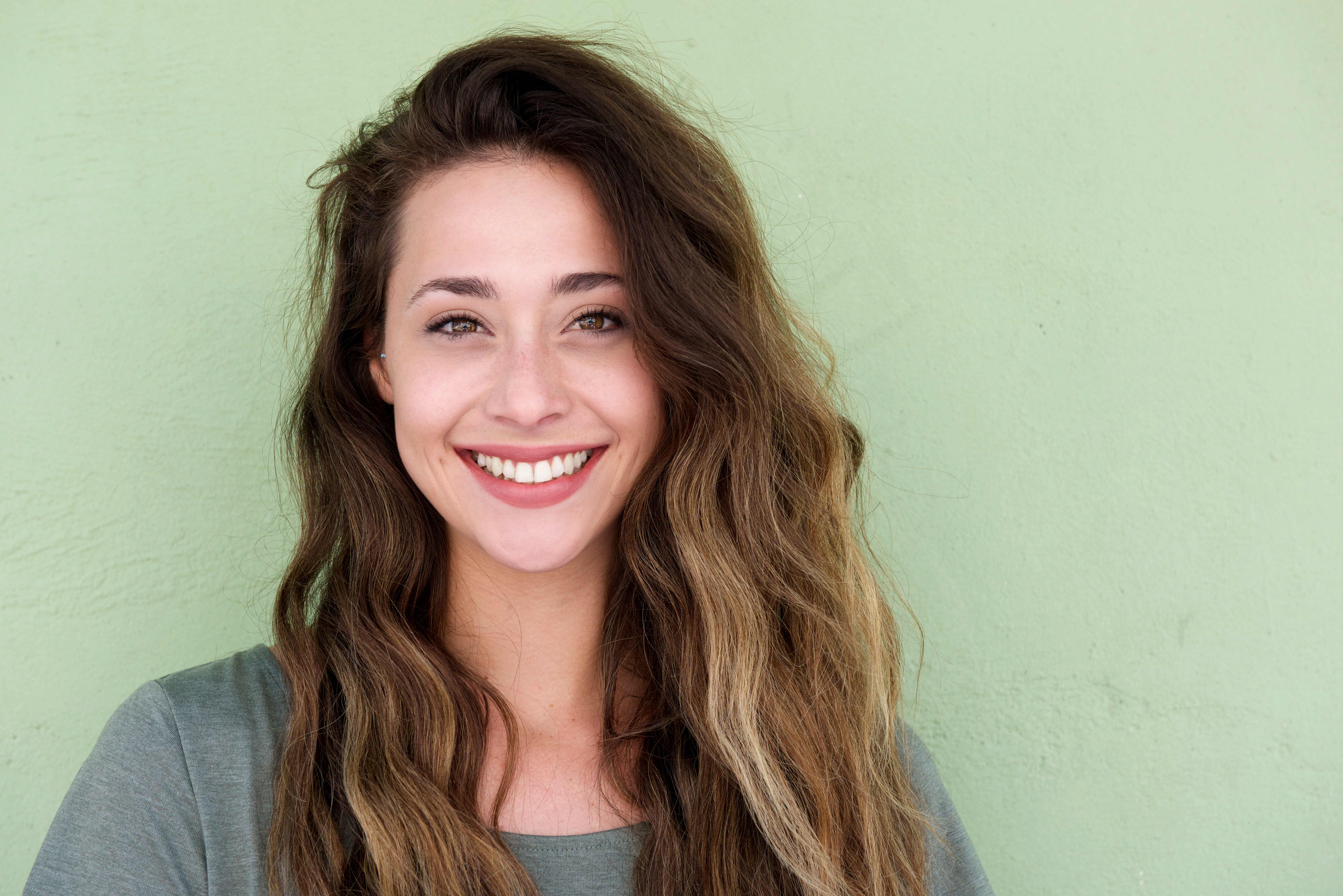 Céline ROBERTBlauwiese 138580 AmriswilHandy 077 553 22 13celine.robert90@gmail.com07.08.1990
verheiratet, 1 Kind (Betreuung gewährleistet)Nationalität Frankreich, Ausweis CFahrausweis B, eigenes Auto vorhandenBerufserfahrungen 01.17 – 10.19	Tool-Temp AG, Sulgen	Produktionsmitarbeiterin01.16 – 12.16	Coop AG, Amriswil	Kassiererin	Kunden bedienen, einkassieren01.13 – 12.15	Familienfrau	Mutter01.10 – 12.13 	Denner AG, Weinfelden	Mitarbeiterin Detailhandel	Ein- und Ausräumen der Regale	Ordnung und Sauberkeit einhalten	Kunden bedienen	KassierenAus- und WeiterbildungAb 2011	Regelmässiger Deutschunterricht, bis B2-Niveau01.07 – 12.09	Lehre in Frankreich im Verkauf, Marché Bon AppetitSchulbildung10 Jahre	Ordentliche Schulzeit und Gymnasium in Frankreich, AvignonSprachenFranzösisch	MutterspracheDeutsch	Gute mündliche und schriftliche Kenntnisse (B2)Spanisch	Mündliche GrundkenntnisseIT-KenntnisseMS-Office	Sehr gute AnwenderkenntnisseAdobe Paint	Gute KenntnisseSAP	Gute AnwenderkenntnisseHobbies	Familie, in der Natur aufhalten, Fotografie, ModeEintritt	Per sofort möglichReferenzen	Werden auf Anfrage gerne bekannt gegeben. 